			Директору учреждения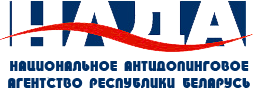       «Национальное        антидопинговое агентство»Мужжухину Д.А.Информация о спортсмене:ФИО:_____________________________Дата рождения:_____________________Вид спорта:________________________Дисциплина:_______________________Телефон (контактный):______________E-mail:____________________________ЗАЯВЛЕНИЕНастоящим заявлением, сообщаю о том, что завершаю спортивную карьеру и не собираюсь принимать участие в национальных и международных спортивных мероприятиях.____________			______________			_______________       (дата)				          (подпись)				  (фио)